INTRAGNA3 ½-Zimmer-Einfamilienhausmit grossem, terrassiertem Garten und Traum-Aussicht………………………..…………………………..……………..……………………………..…………………….……………….casa di 3 ½ localicon grande giardino e bellissima vista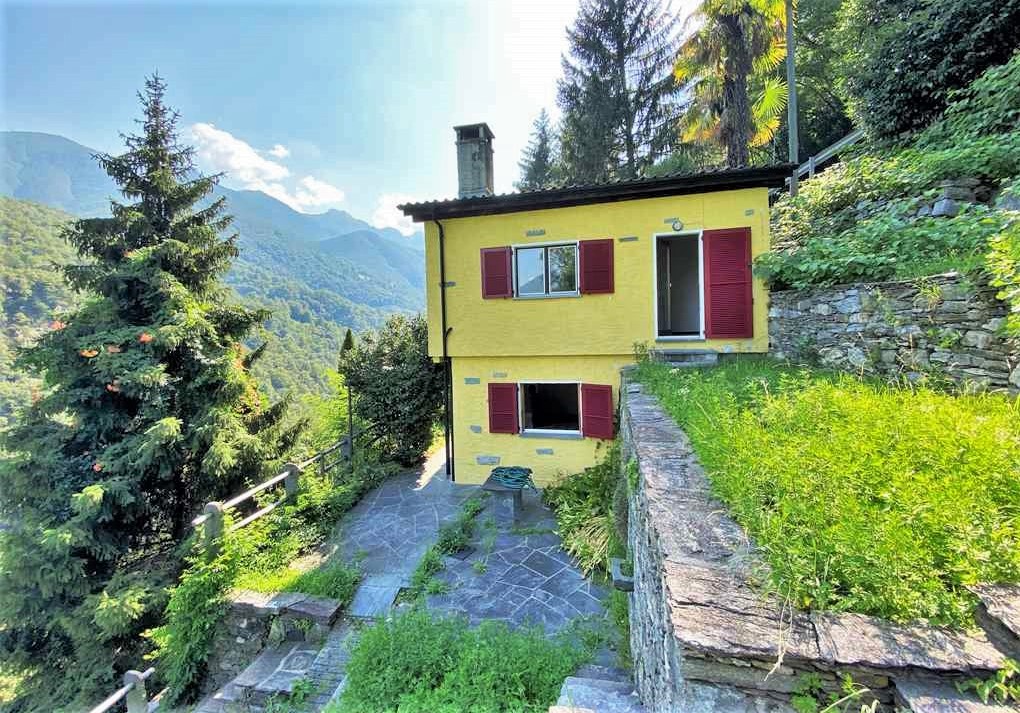                                           4180/3263   Fr. 495'000.—  Standort | Umgebung6655 Calezzo/Intragna, Calezzo di sotto 41Region:	CentovalliLage:	ruhig und sonnigAussicht:	schöner AusblickSchulen:	in IntragnaEinkauf:	in Intragnaöffentlicher Verkehr:	1200mDistanz nächste Stadt:	10kmDistanz Autobahn:	32km  BeschreibungDieses schöne 3 ½-Zimmer-Haus liegt an ruhiger und sehr sonniger Lage ausserhalb von Intragna eingangs des Centovalli. Das 19 erbaute Haus befindet sich in einem guten Zustand. Durch die Holzdecken und grossen Holzbalken im Wohnzimmer wirkt das Haus sehr wohnlich und rustikal. Der Eingang mit Bad im unteren Geschoss führt in die offene und helle Küche und weiter in den heimeligen Wohnraum mit Cheminée und Ofen. Über eine markante Treppe gelangt man zu den beiden Schlafzimmern mit Dusche/WC. Von einem Schlafzimmer gelangt man auf den grossen, terrassierten Garten mit herrlichem Ausblick auf die umliegenden Berge. Vor dem Eingang befindet sich ein schöner Sitzplatz mit Steintischgruppe, grossem Aussencheminée und Gartenhaus. Der schöne und grosse Aussenbereich mit viel Garten und verschiedenen Sitzplätzen lädt zum Entspannen und auch zum Gärtnern ein. Das Haus ist mit dem Auto gut erreichbar. Eine private Zufahrt führt von der Strasse zu den 2-3 Aussenparkplätzen des Hauses mit Steintreppe hinunter zum Haus.  Die Fahrt nach Ascona, Locarno und an den Lago Maggiore dauert nur ca. 15 Minuten. Die Autobahn A2 in Bellinzona-Süd ist 35 Minuten entfernt.  Highlightsruhige und sonnige Lageherrliche Panorama-Aussichtgrosser, terrassierter Garten mit verschiedenen Sitzplätzennur 15 Minuten von Ascona und Locarno entfernt  Posizione | Dintorni6655 Calezzo/Intragna, Calezzo di sotto 41Regione: CentovalliPosizione: tranquilla e soleggiataVista: bella vistaScuole: a IntragnaAcquisto: in Intragnatrasporto pubblico: 1200mDistanza città successiva: 10kmDistanza autostrada: 32kmDescrizione del’immobileQuesta bella casa di 3 ½ locali è situata in posizione tranquilla e molto soleggiata all'esterno di Intragna, all'ingresso delle Centovalli. La casa costruita 19 è in buone condizioni. I soffitti in legno e le grandi travi in legno del soggiorno rendono la casa molto accogliente e rustica. L'ingresso con bagno al piano inferiore conduce nella cucina aperta e luminosa e più avanti nell'accogliente soggiorno con camino e forno. Una suggestiva scala conduce alle due camere da letto con doccia/WC. Da una camera da letto si accede all'ampio giardino a terrazze con una splendida vista sulle montagne circostanti. Di fronte all'ingresso c'è una bella zona salotto con gruppo di tavoli in pietra, grande camino esterno e casa giardino. La bella e grande area esterna con tanto giardino e posti a sedere diversi invita a rilassarsi e anche a fare giardinaggio. La casa è facilmente raggiungibile in auto. Un vialetto privato conduce dalla strada ai 2-3 posti auto esterni della casa con scale in pietra che scendono fino alla casa.  Il tragitto verso Ascona, Locarno e il Lago Maggiore dura solo 15 minuti circa. L'autostrada A2 a Bellinzona Sud dista 35 minuti.   Highlightsmagnifica vista panoramicaampio giardino terrazzato con varie aree per sedersia soli 15 minuti da Ascona e Locarno                  Zugang, Eingang mit Bad und Küche         ingresso, entrata con bagno e cucina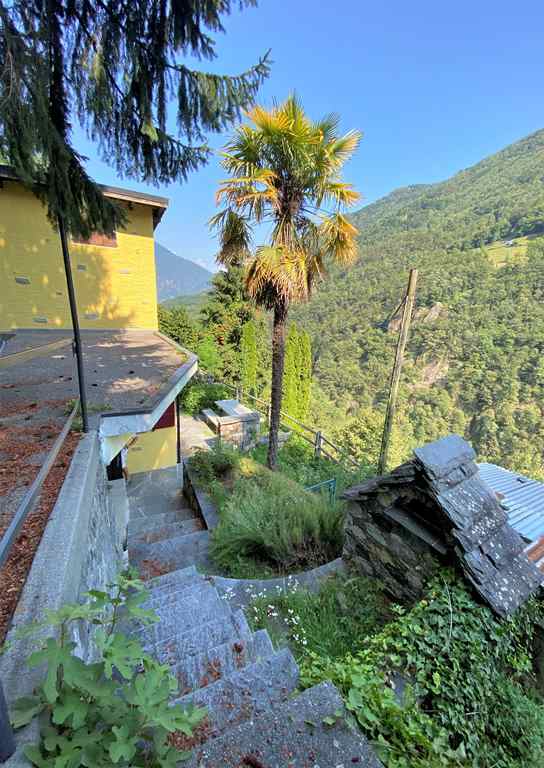 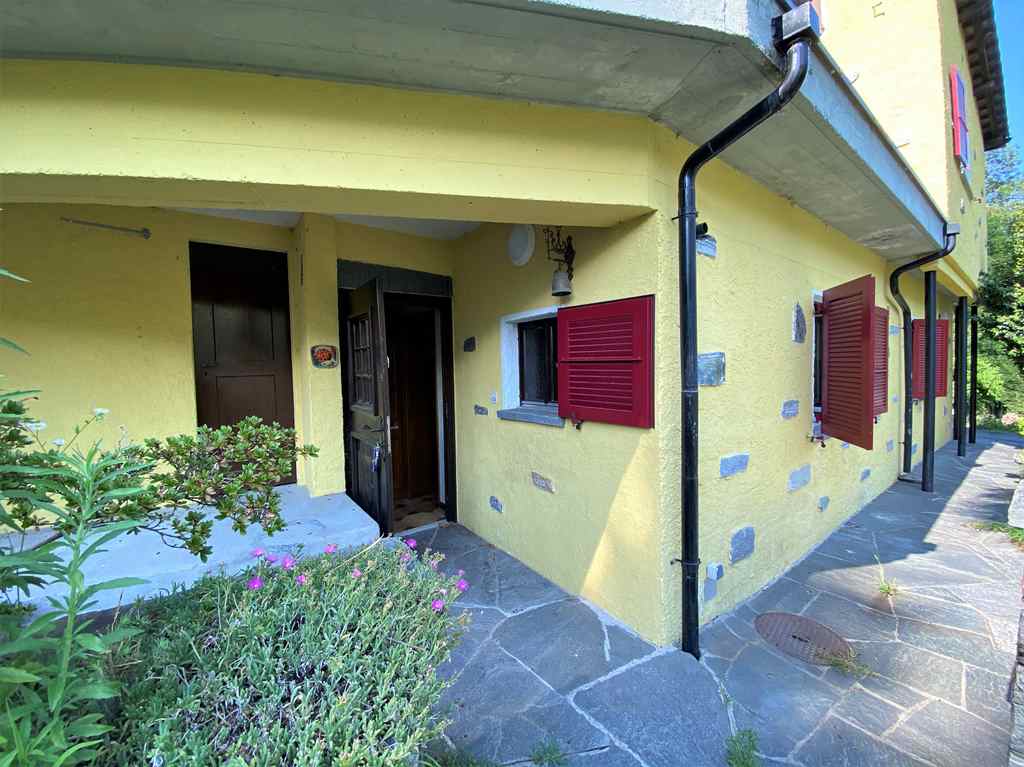 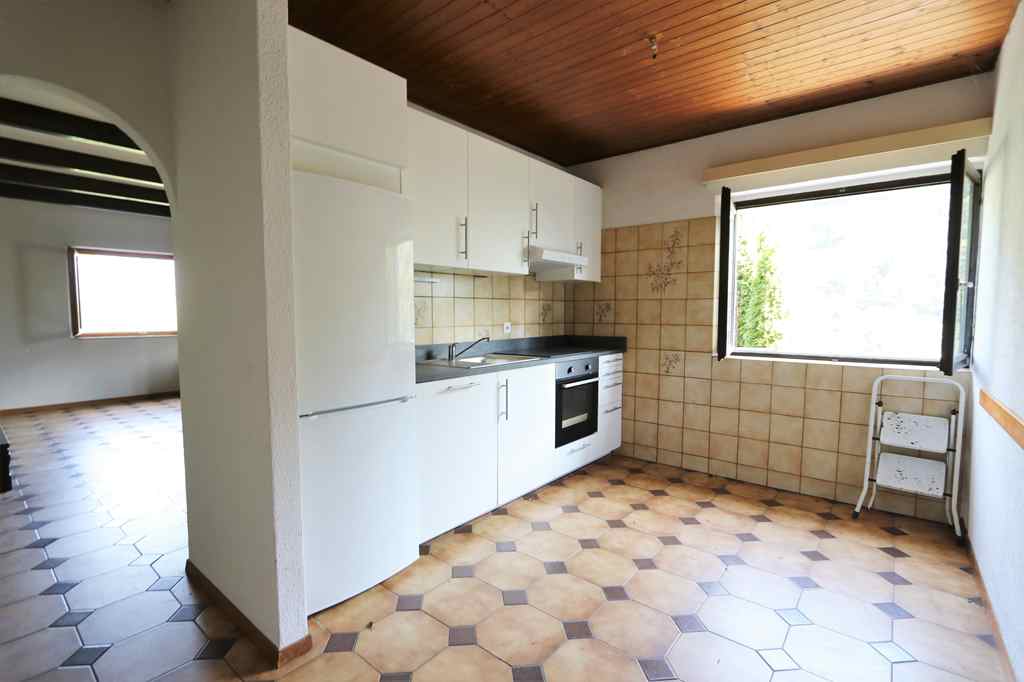 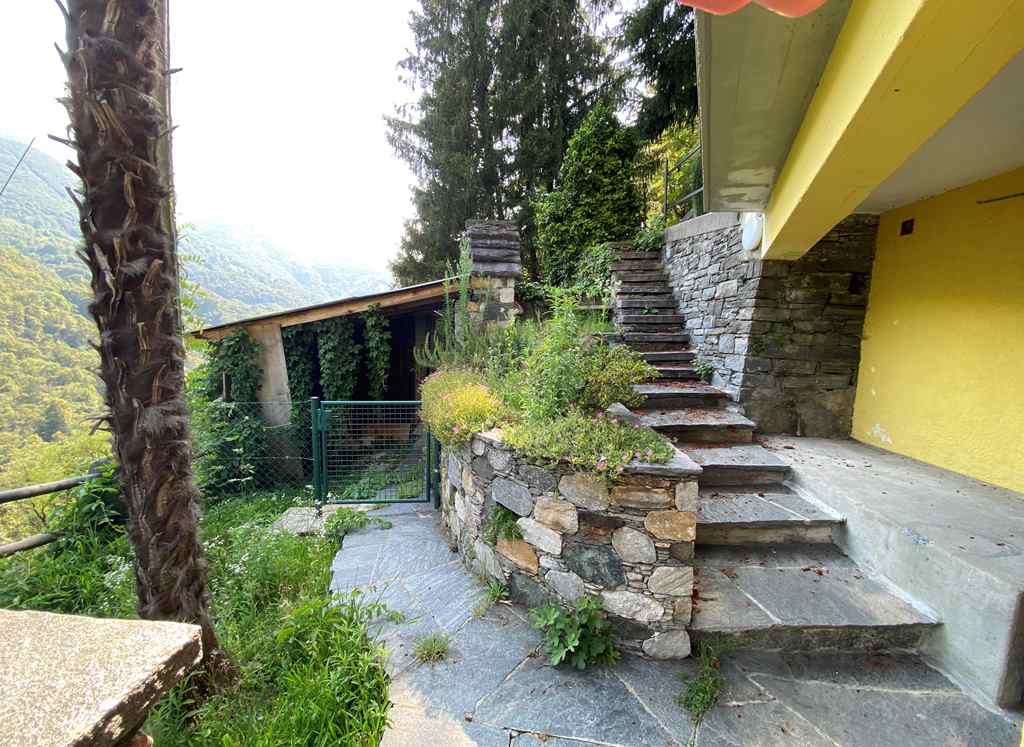 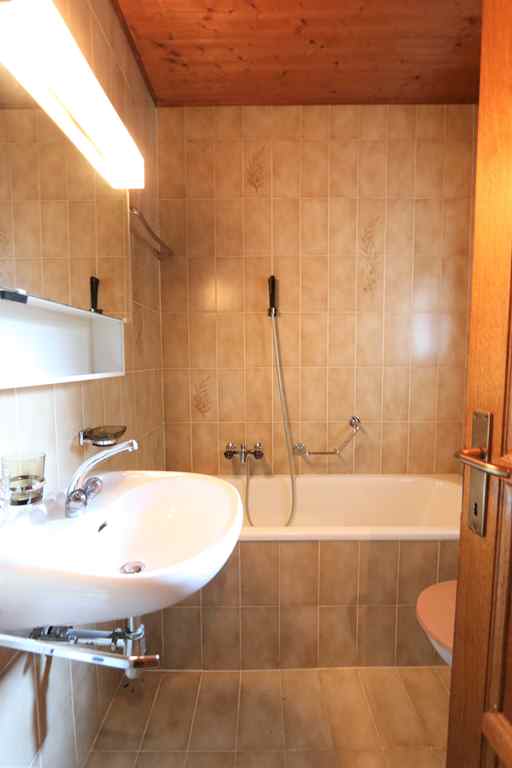 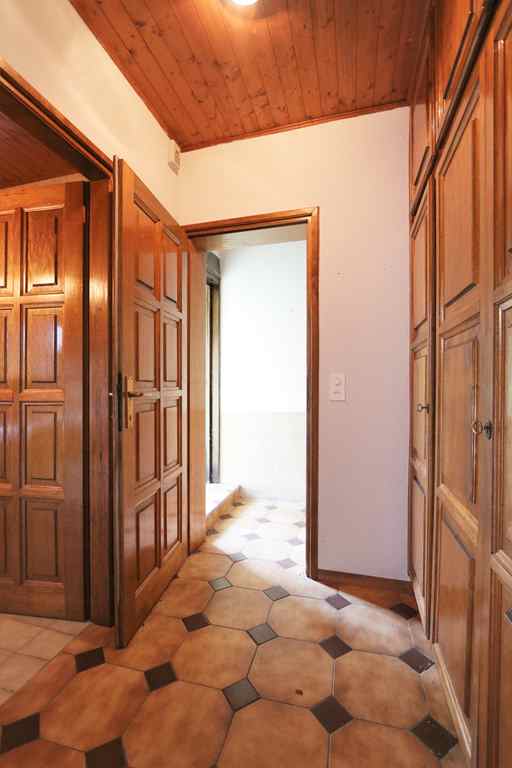  Wohnzimmer und 2 Zimmer im OG mit Sitzplatz          soggiorno e 2 camere nel 1°piano con cortile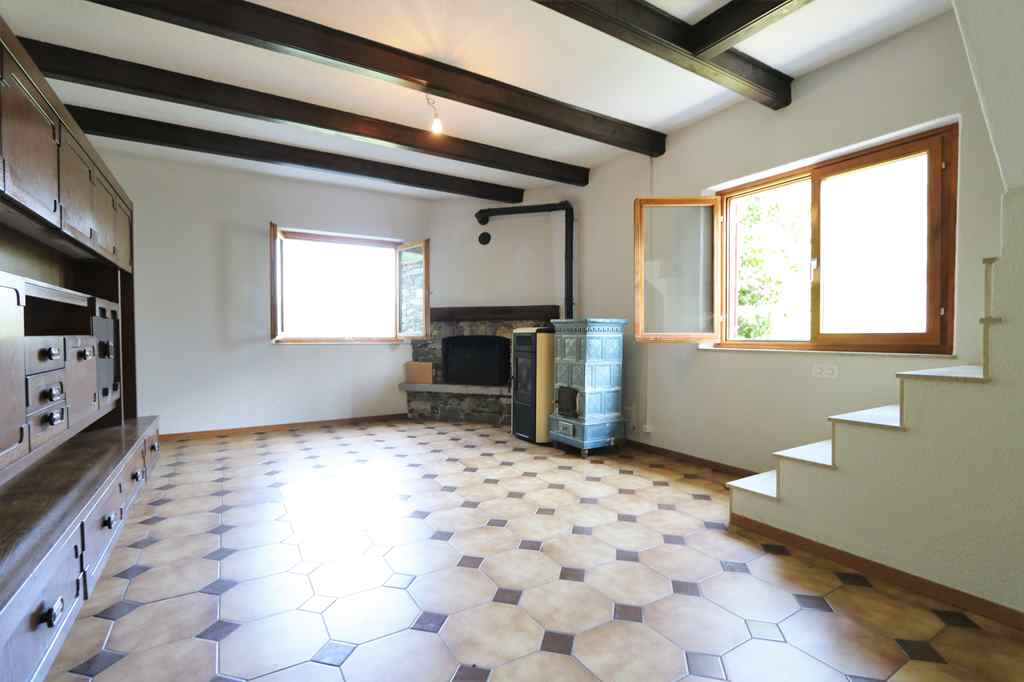 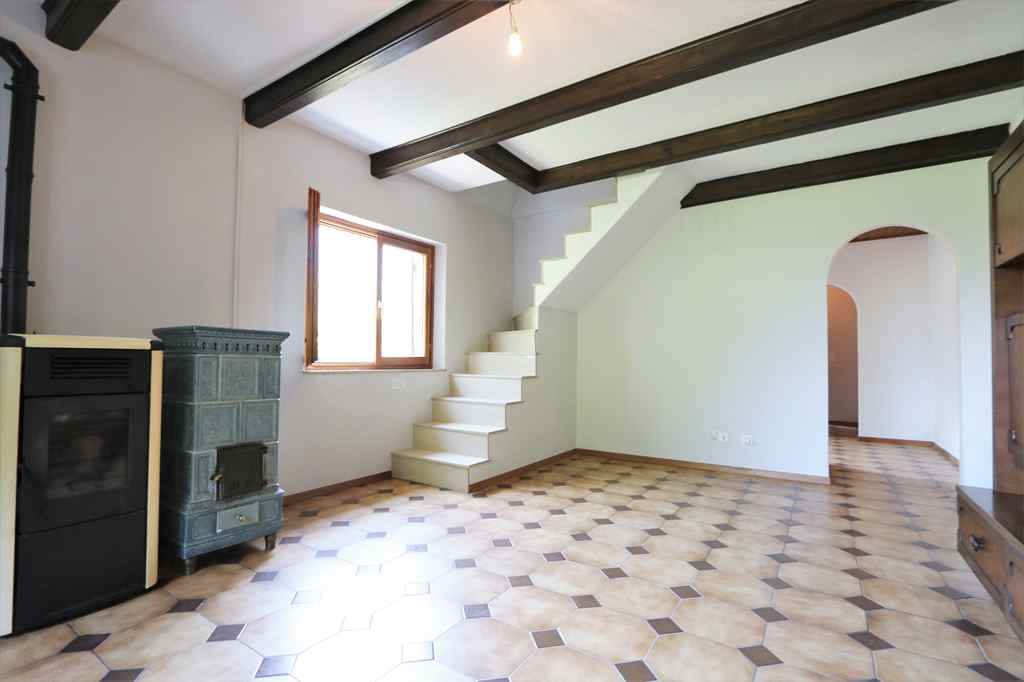 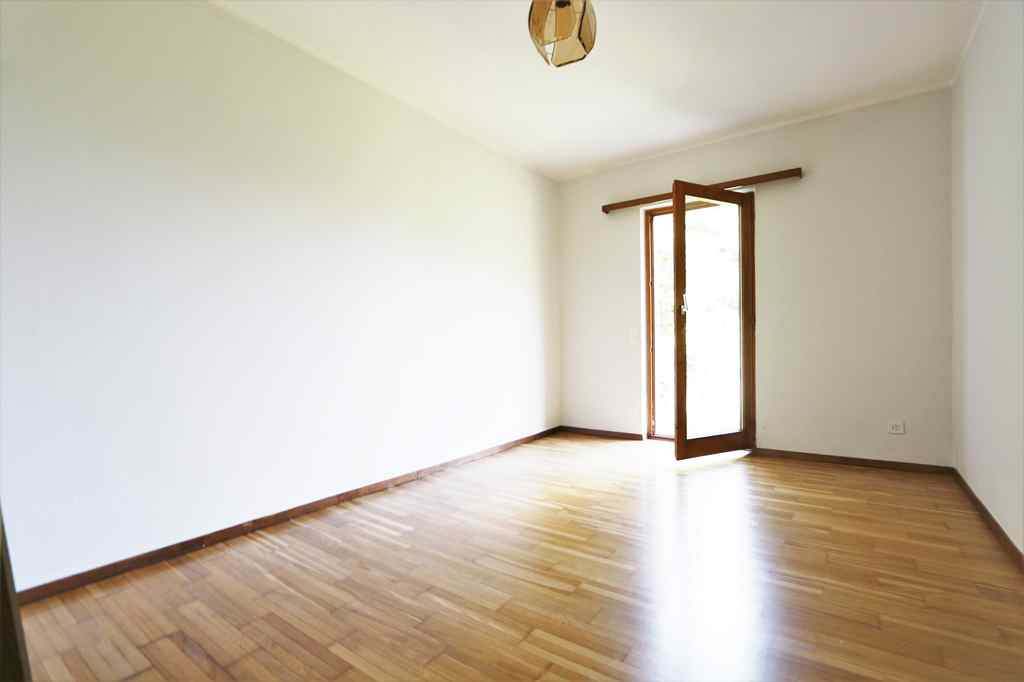 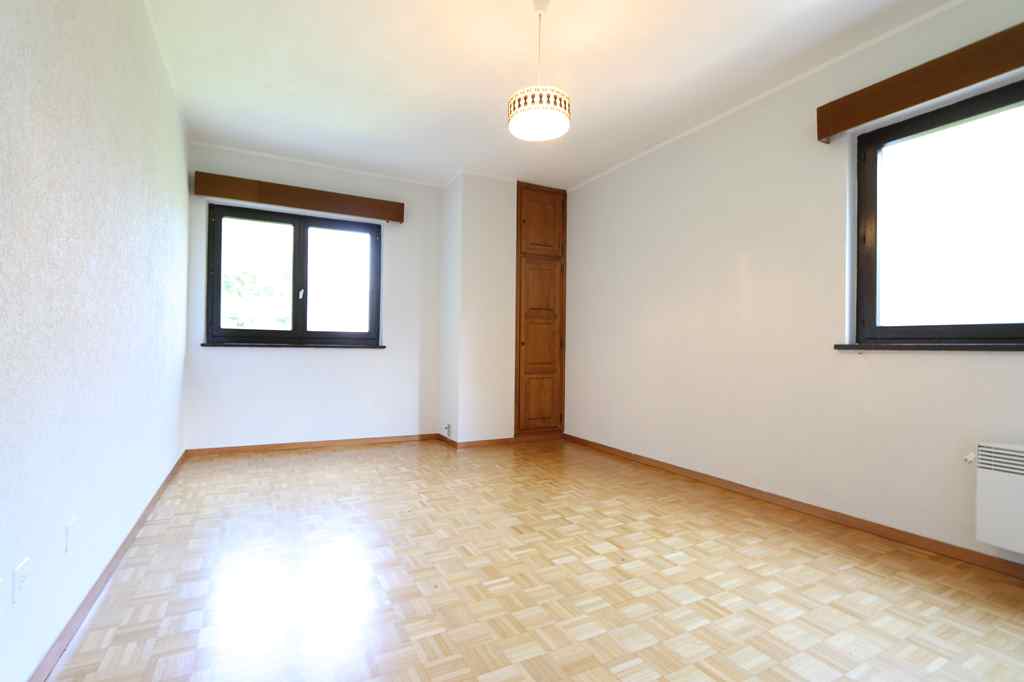 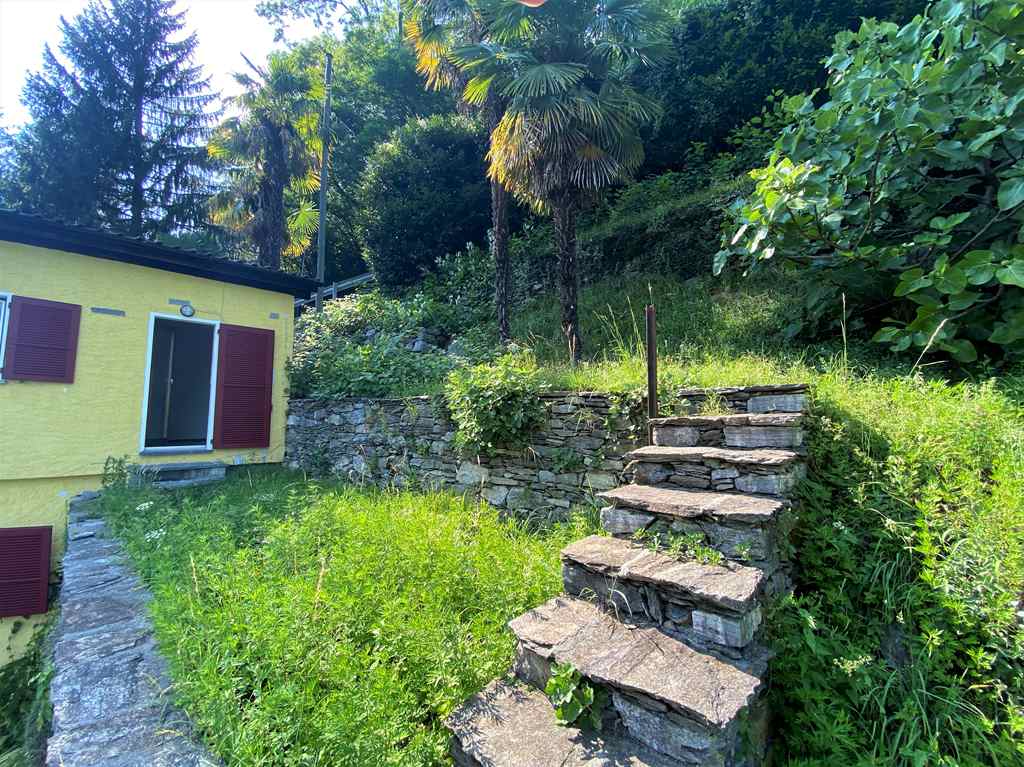 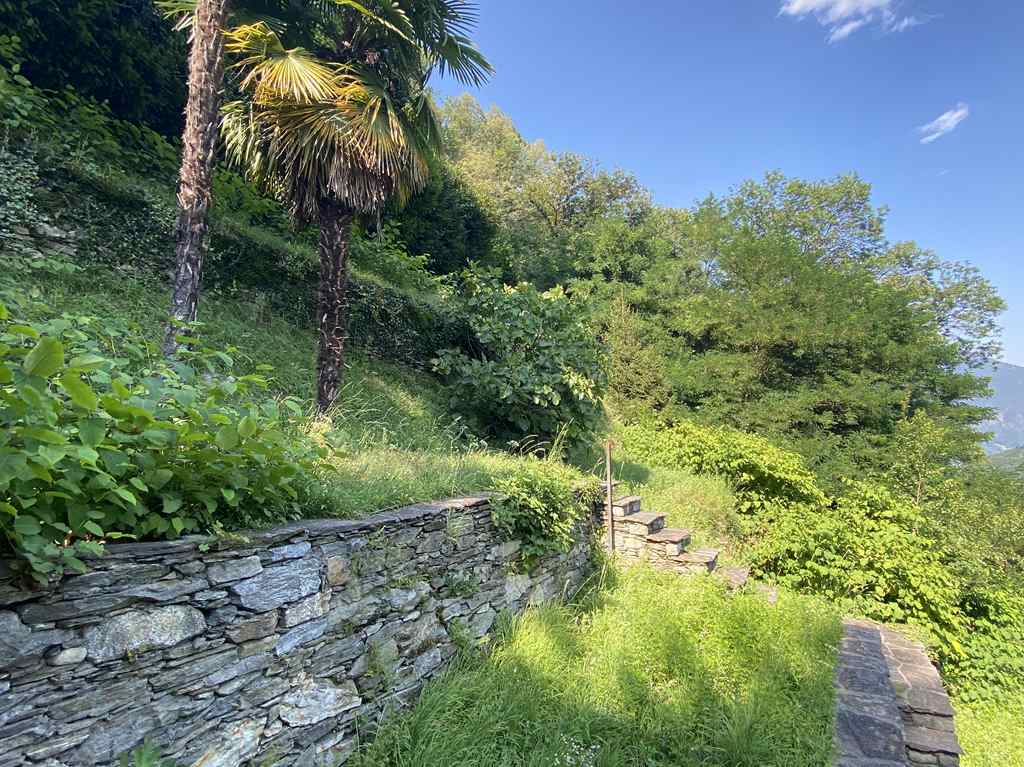              Zufahrt, vorderer Sitzplatz mit Cheminée          ingresso, cortile con camino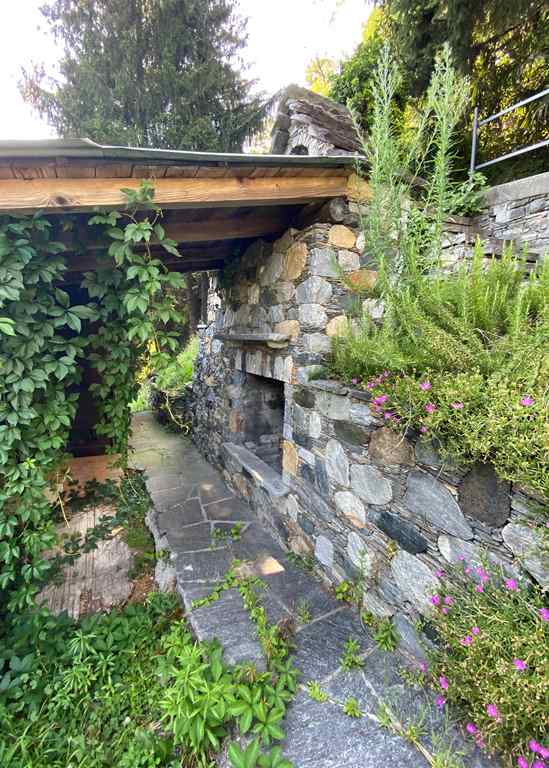 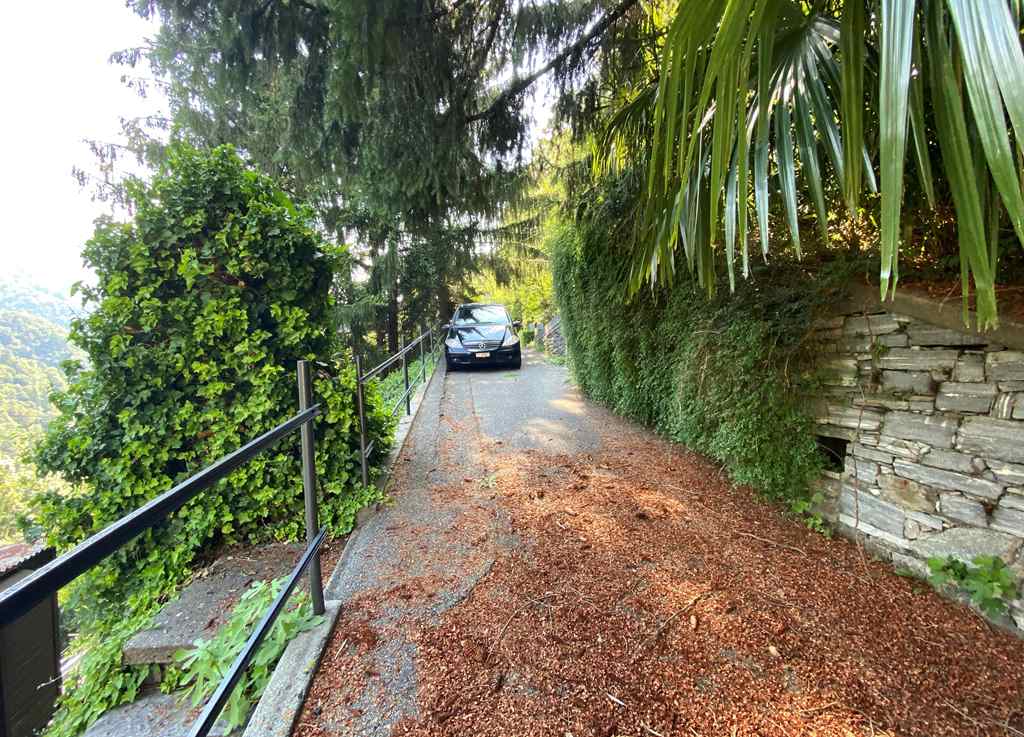 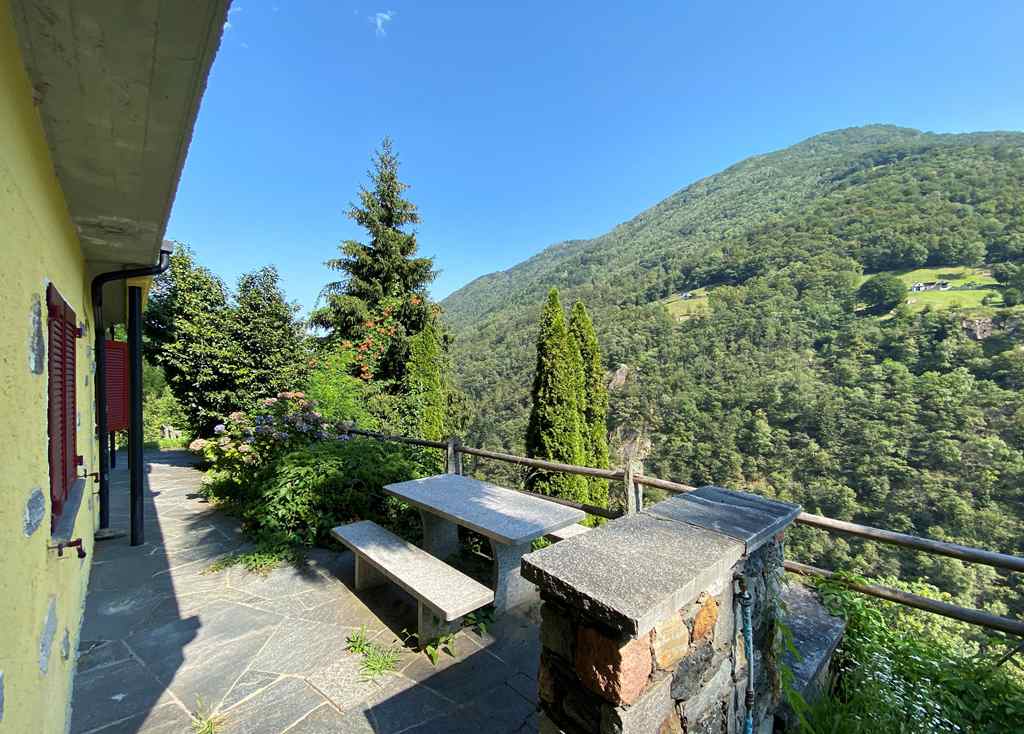 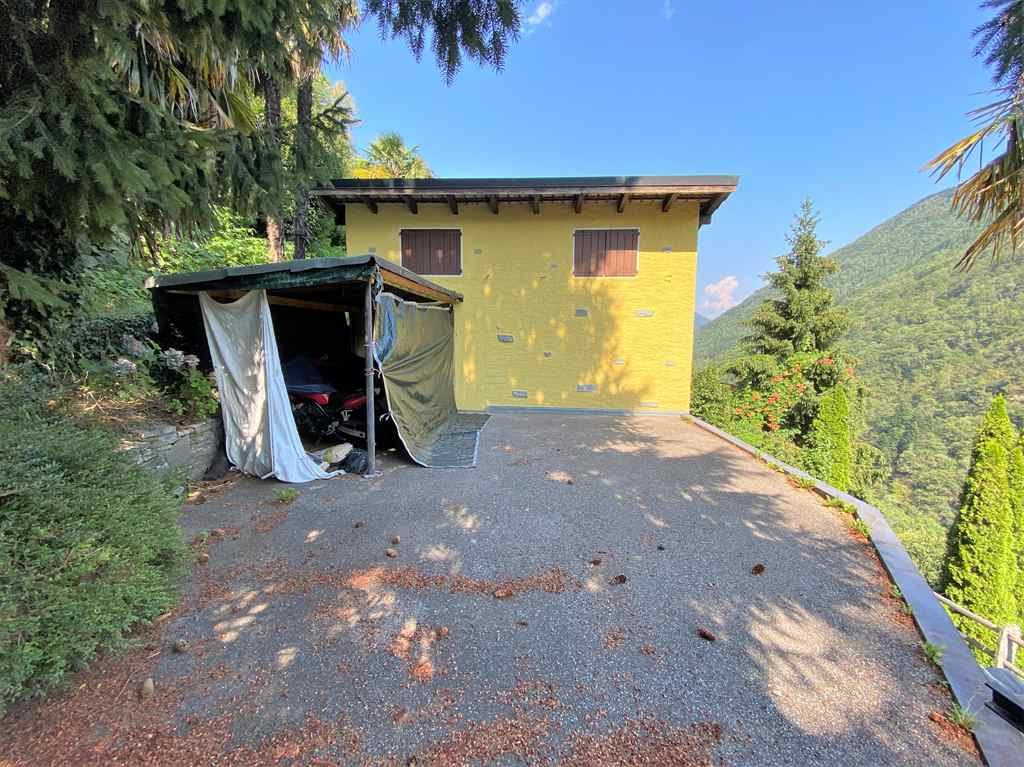 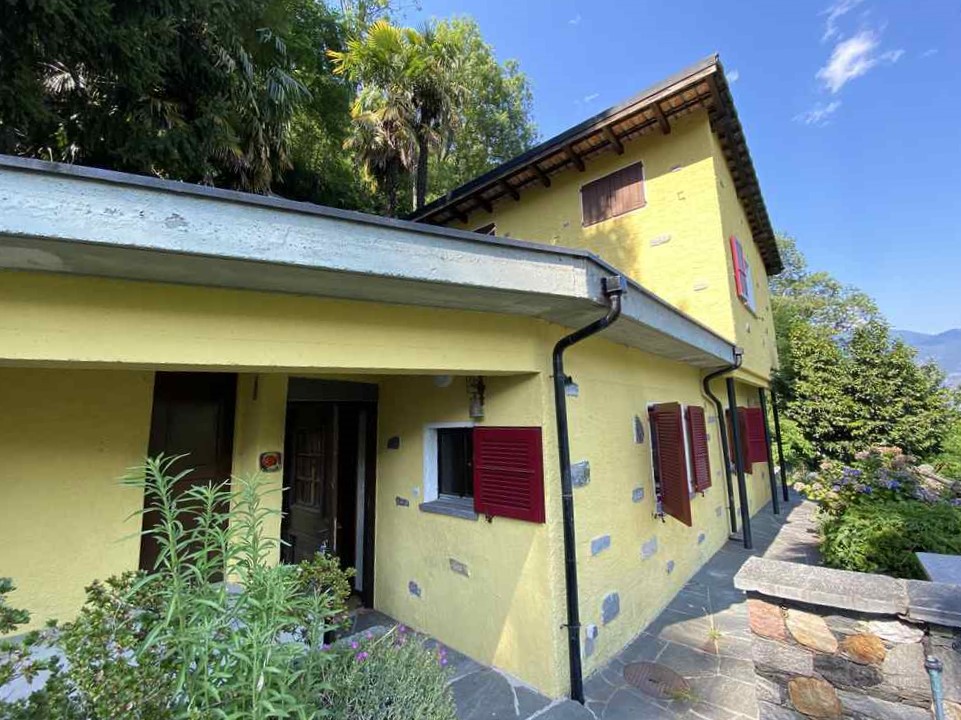 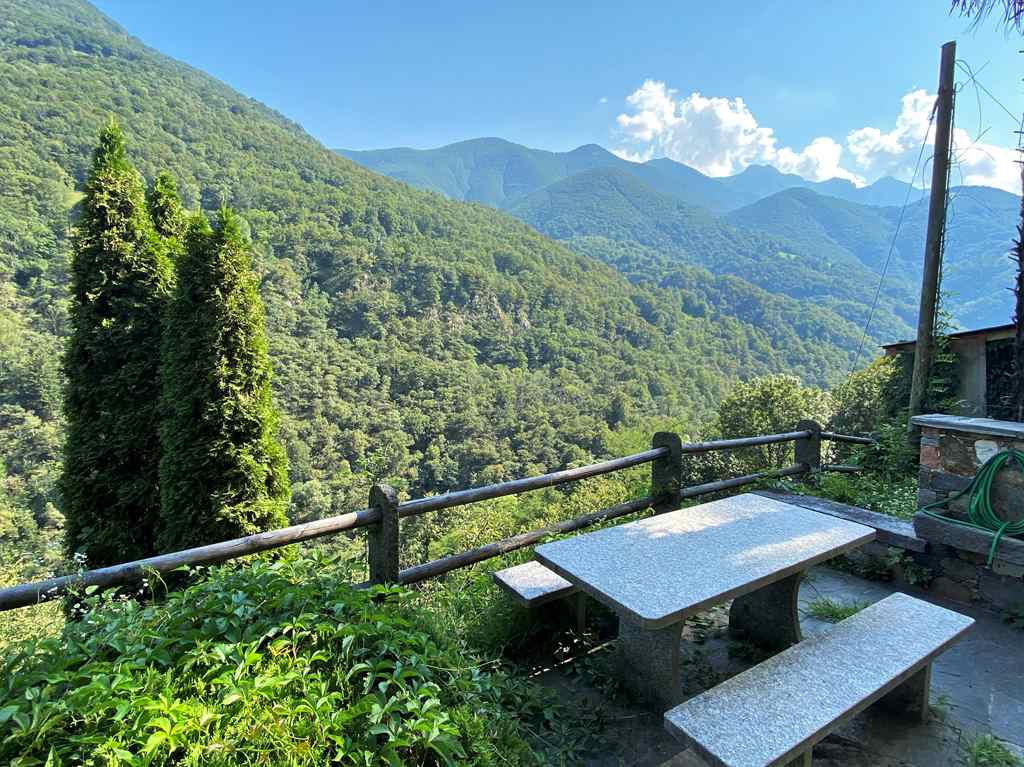 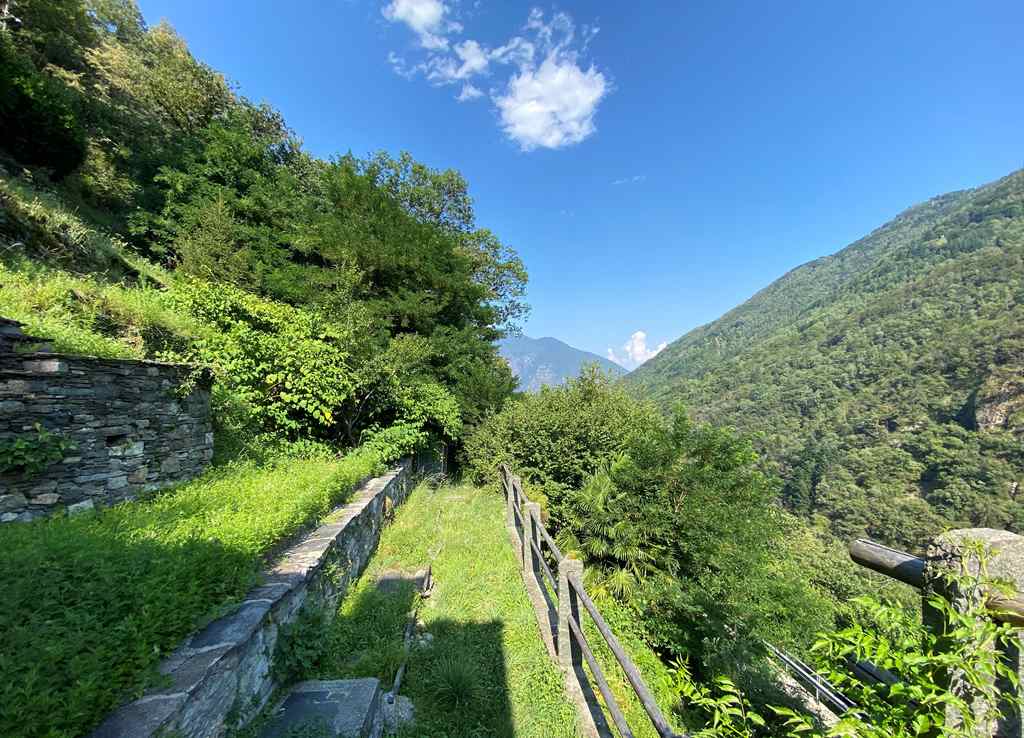 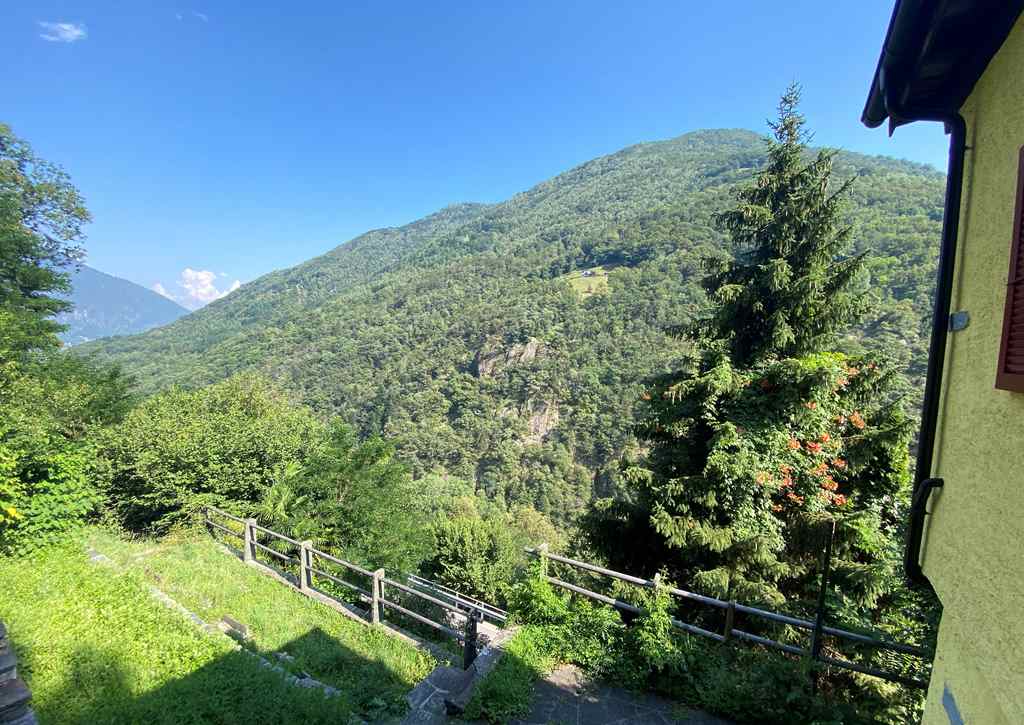   TICINO | Ascona                         terrassierter Garten mit Aussicht         grande giardino e bellissima vista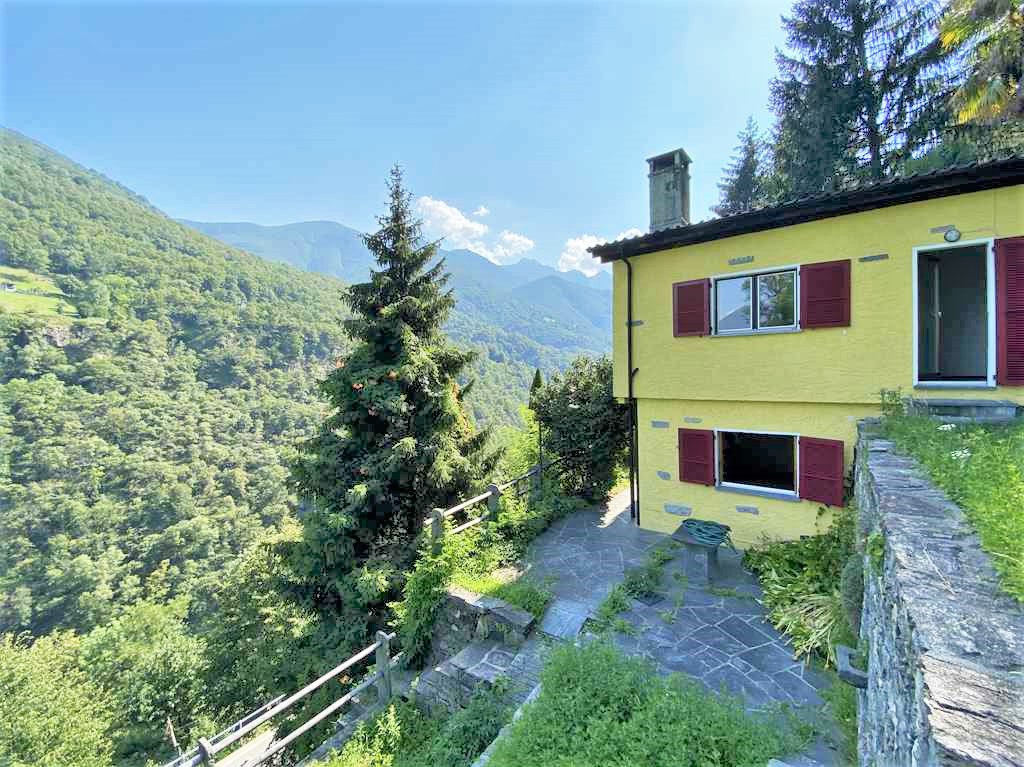 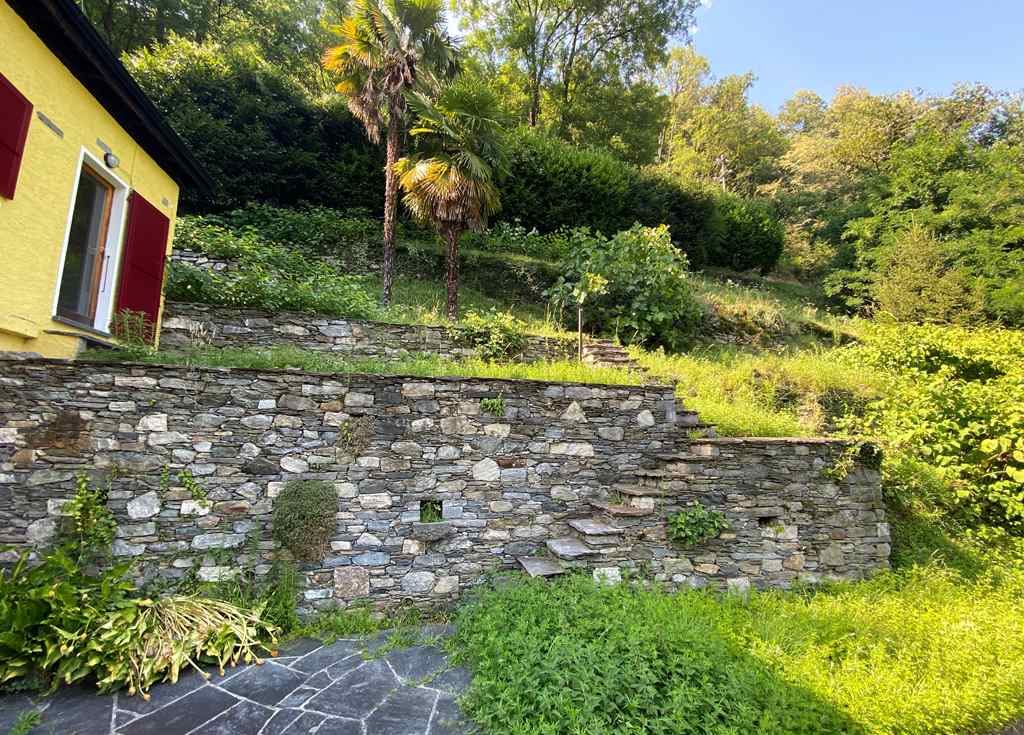 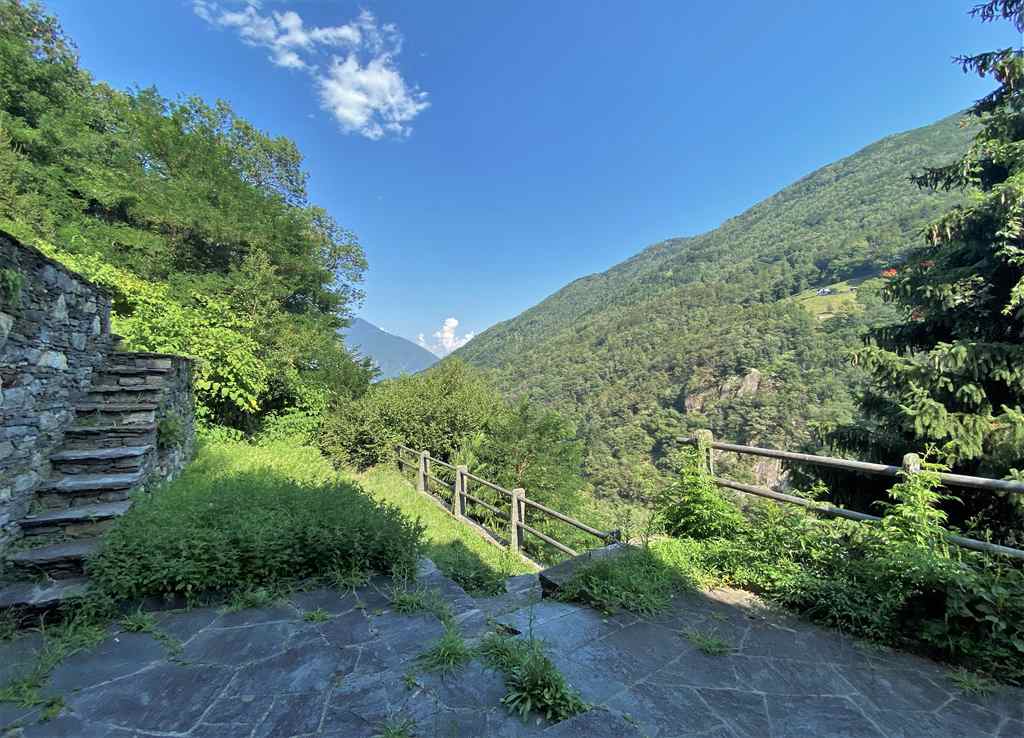 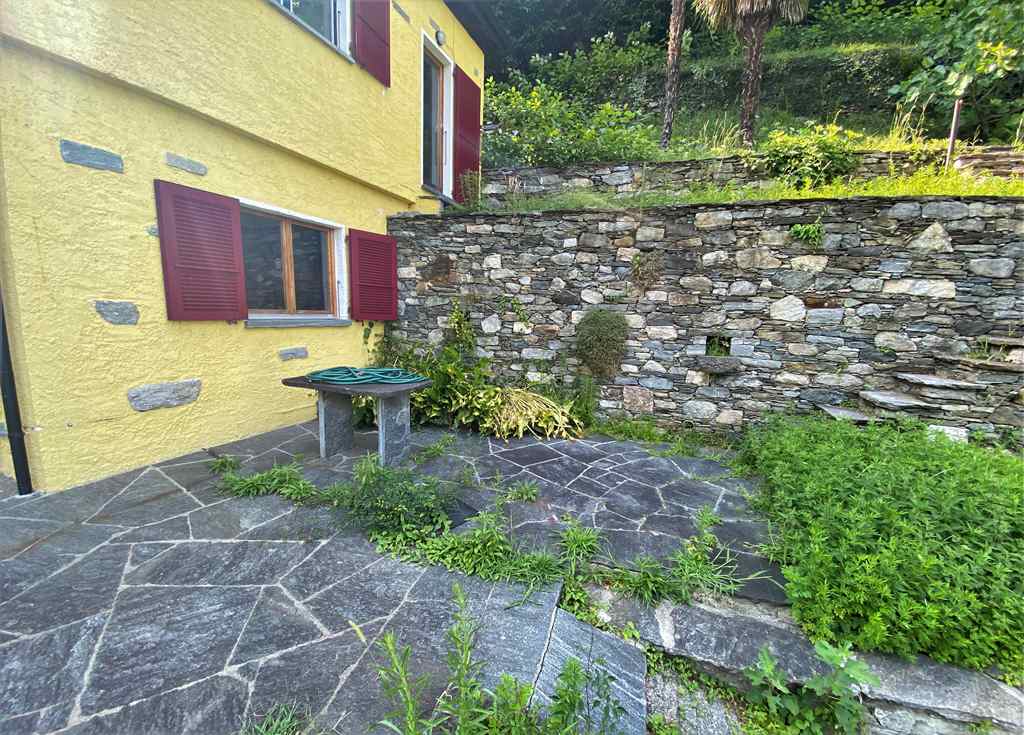 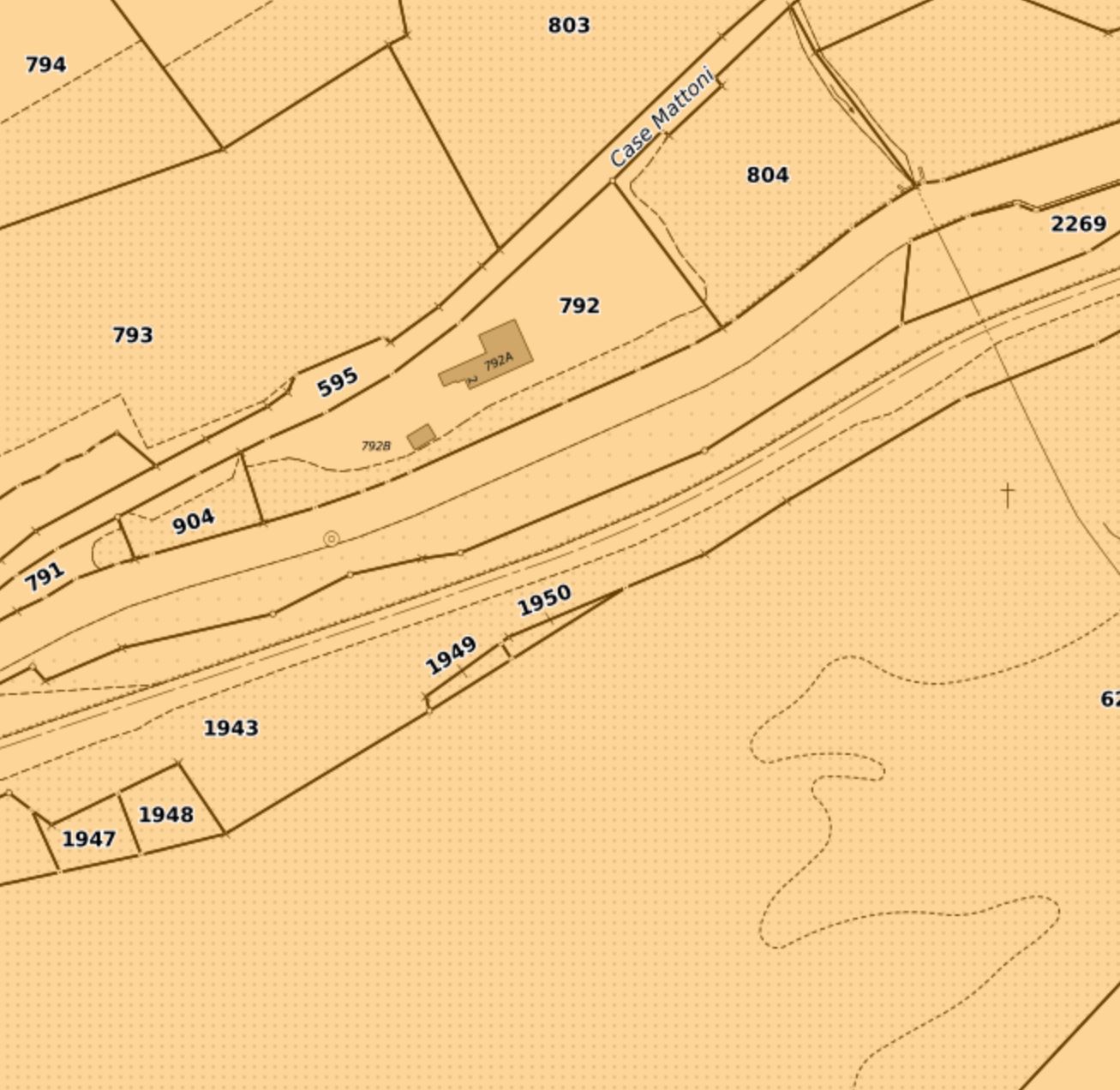 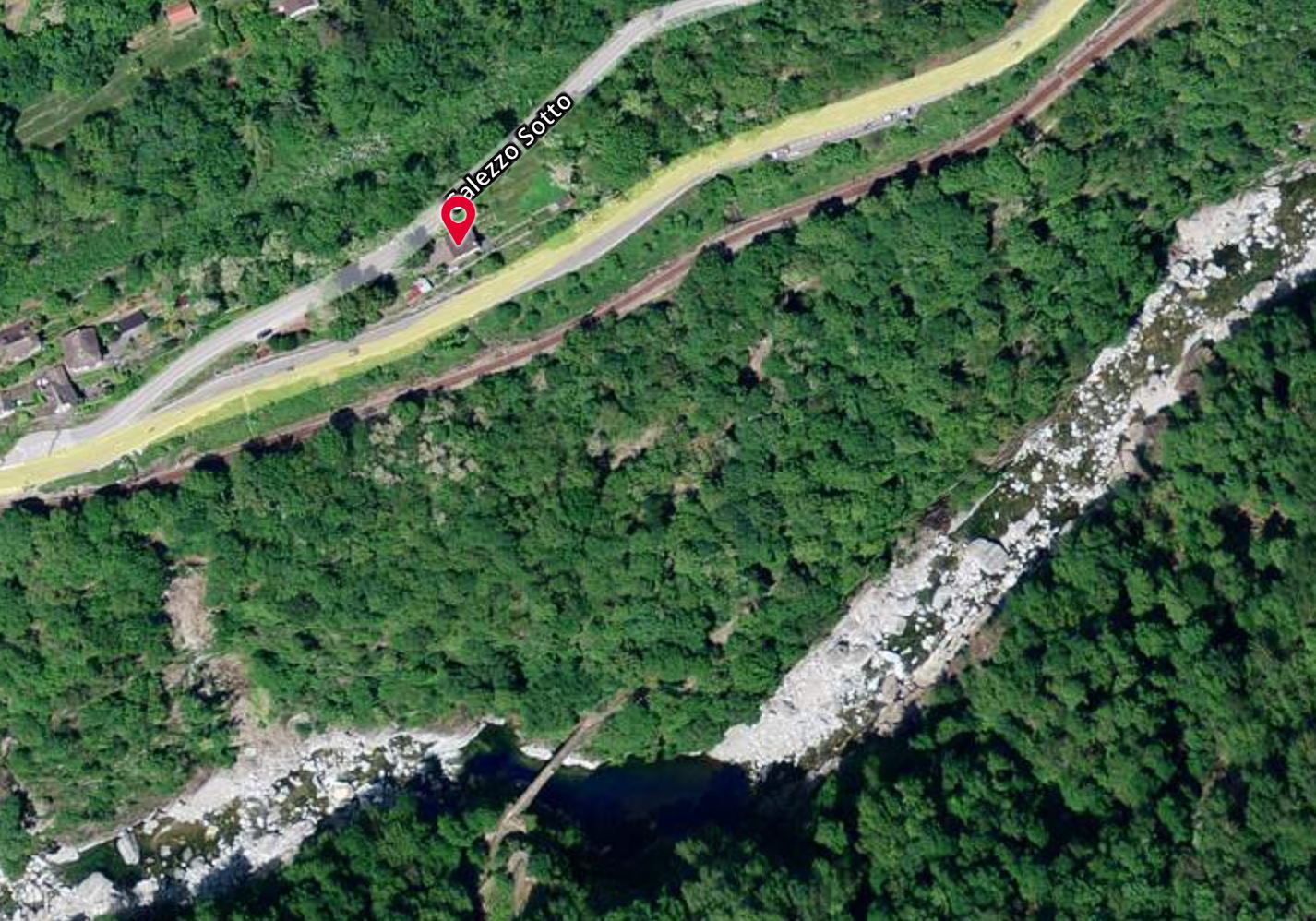 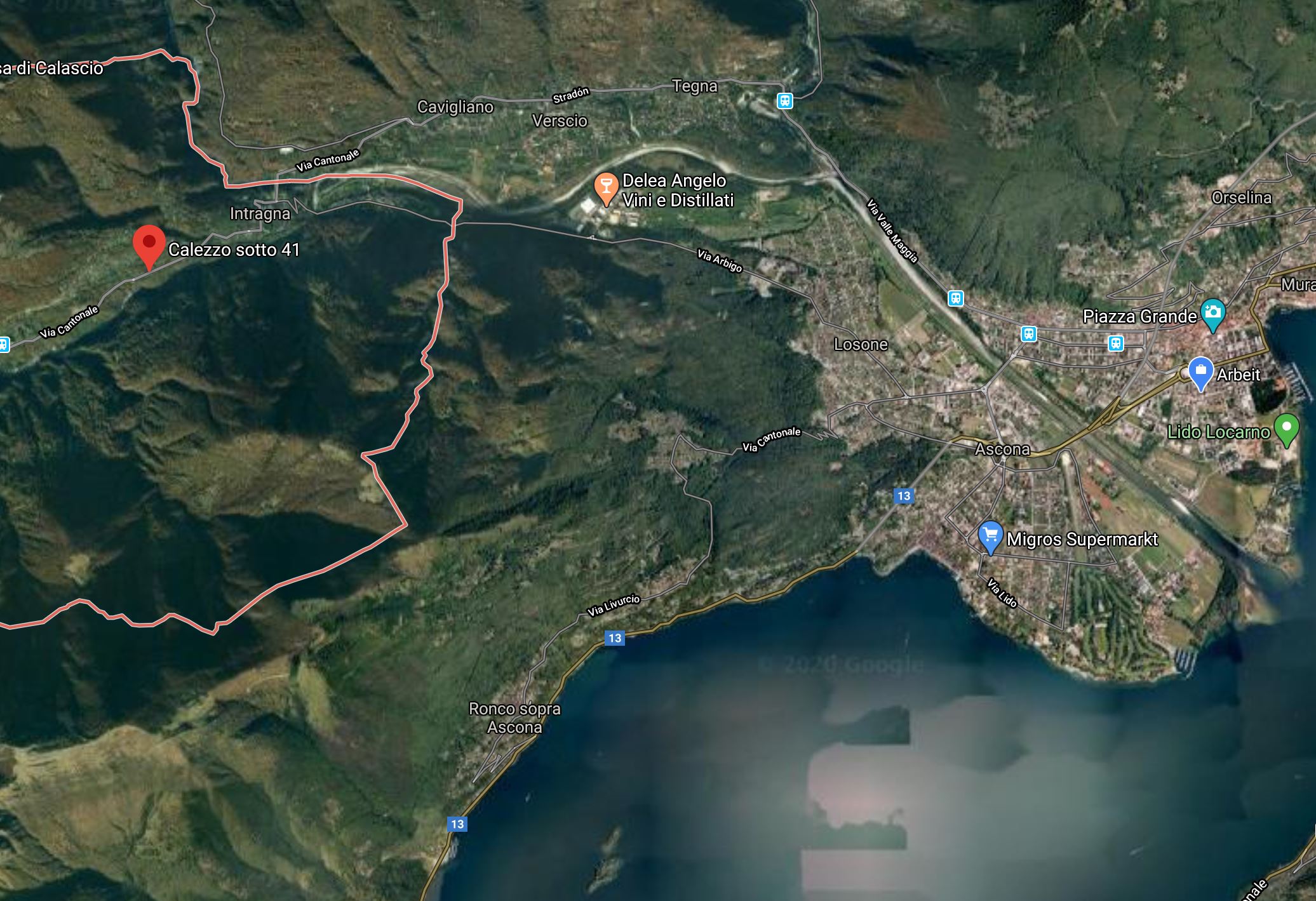   TICINO | Ascona       TICINO |   Intragna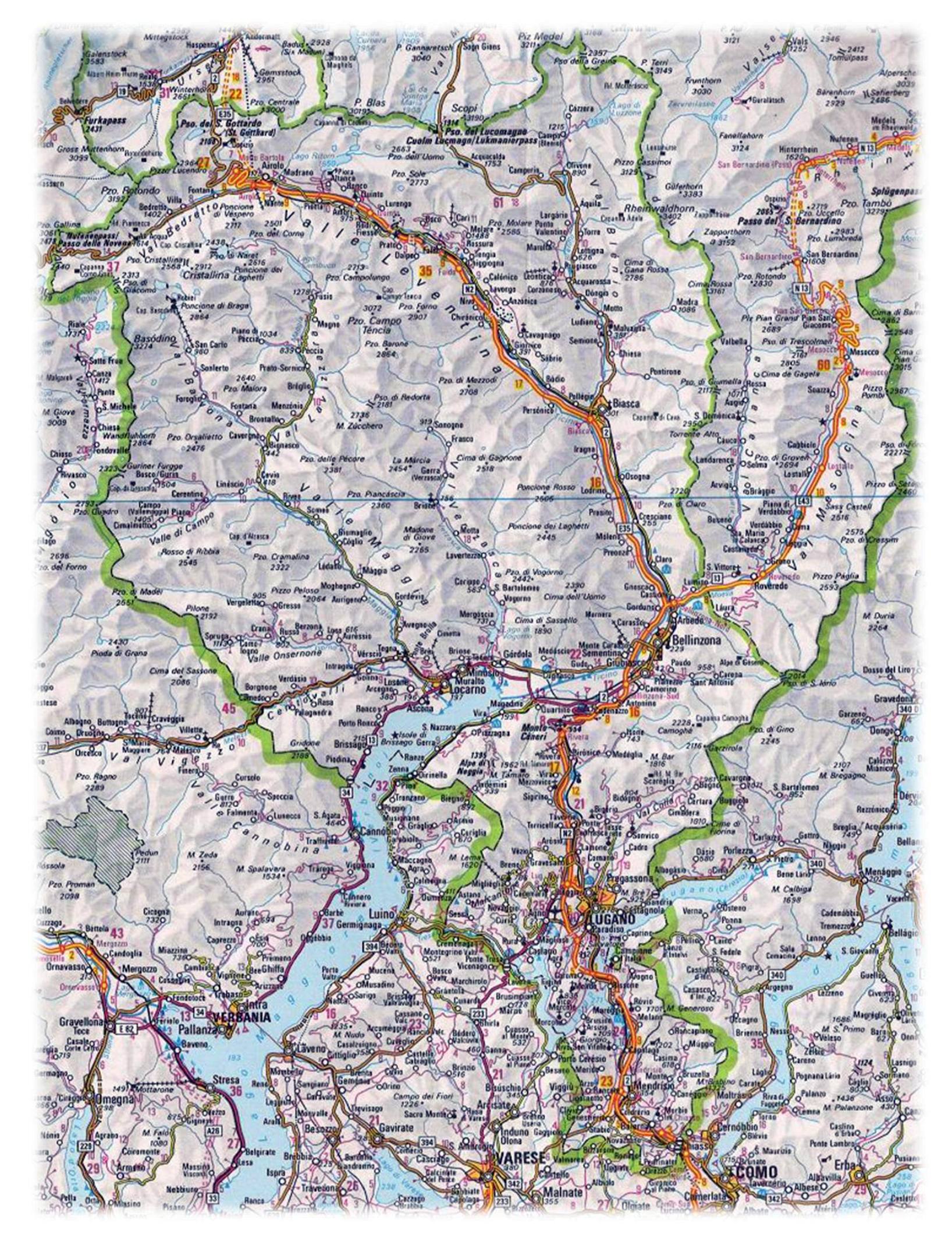 